ПРОЕКТ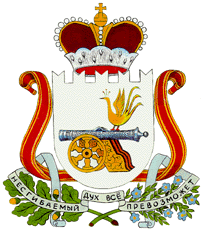 КРАСНИНСКАЯ РАЙОННАЯ ДУМА РЕШЕНИЕот __ апреля 2024 года                                                                         № __Об отчёте Контрольно-ревизионной комиссии муниципального образования «Краснинский район» Смоленской области за 2023 год         Заслушав и обсудив отчёт о работе Контрольно-ревизионной комиссии муниципального образования «Краснинский район» Смоленской области за 2022 год, на основании решения постоянной комиссии по законности, правопорядку и контролю органов местного самоуправления, Краснинская районная ДумаРЕШИЛА:Отчёт о работе Контрольно-ревизионной комиссии муниципального образования «Краснинский район» Смоленской области за 2023 год (прилагается) принять к сведению.Заместитель Председателя Краснинской районной Думы            				Н.Е. Алипенкова          Приложение     к решению Краснинской районной Думы                                                                                                                 от __ апреля 2024 № __                                            Утвержден распоряжением                                            Контрольно-ревизионной комиссии муниципального образования «Краснинский район» Смоленской областиот 29.02.2024 № 10    Отчёт о деятельностиКонтрольно-ревизионной комиссии муниципального образования «Краснинский район» Смоленской области за 2023 год